 磁场补充二：带电粒子在纯磁场中的各种临界问题班级：________      姓名：________   座号：________1、（多选）如图所示,在边长为L的正方形区域内有垂直于纸面向里的匀强磁场，有一带正电的电荷，从D点以的速度沿DB方向射入磁场，恰好从A点射出。已知电荷的质量为m，带电荷量为q，不计电荷的重力，则下列说法不正确的是     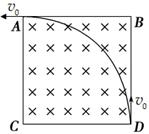 A. 匀强磁场的磁感应强度为
B. 电荷在磁场中运动的时间为
C. 若电荷从CD边界射出，随着入射速度的减小，电荷在磁场中运动的时间会减小
D. 若电荷的入射速度变为,则粒子会从AB边的中点射出2、（多选）如图所示,带正电的A粒子和B粒子先后以同样大小的速度从宽度为d的有界匀强磁场的边界上的O点分别以30o和60o（与边界的夹角射入磁场，又都恰好不从另一边界飞出，则下列说法中正确的是(    )A、B两粒子在磁场中做圆周运动的半径之比是
B. A、B两粒子在磁场中做圆周运动的半径之比是
C. A、B两粒子之比是      D. A、B两粒子之比是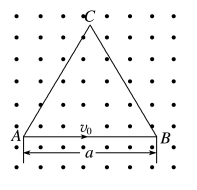 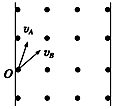 3、如图所示，为与匀强磁场垂直的边长为a的等边三角形，比荷为的电子以速度从A点沿AB边入射，欲使电子经过BC边，磁感应强度B的取值为(     )A. 	B. 	C. 	D. 4、平面OM和平面ON之间的夹角为30o,其横截面纸面如图所示,平面OM上方存在匀强磁场，磁感应强度大小为B，方向垂直于纸面向外。一带电粒子的质量为m,电荷量为粒子沿纸面以大小为v的速度从OM上的某点向左上方射入磁场,速度与OM成30o角已知该粒子在磁场中的运动轨迹与ON只有一个交点,并从OM上另一点射出磁场，不计重力。粒子离开磁场的出射点到两平面交线O的距离为(    ) 
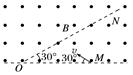 A.       B.        C.      D. 5、如图所示,带异种电荷的粒子a、b以相同的动能同时从O点射入宽度为d的有界匀强磁场,两粒子的入射方向与磁场边界的夹角分别为30o和60o,且同时到达P点、b两粒子的质量之比为(     )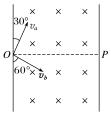 A. 1：2       B. 2：1       C. 3：4	D. 4：36、（多选）在如图所示的虚线MN上方存在磁感应强度为B的匀强磁场,磁场方向垂直纸面向外,纸面上直角三角形OPQ的为直角,两个相同质量的带电粒子a、b分别从O、P两点垂直于MN同时射入磁场,恰好在Q点相遇并结合在一起则由此可知 (    ) 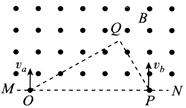 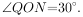 A. 粒子a的速度一定比b大  B. 粒子a的比荷一定比b大   C. 粒子a的运动周期一定比b大 D. 粒子a的轨道半径一定比b大 7、（多选）如图所示,MN是磁感应强度为B的匀强磁场的边界。一质量为m、电荷量为q的粒子在纸面内从O点射入磁场,若粒子速度为时，最远能落在边界上的A点。下列说法正确的有(     )A. 若粒子落在A点的左侧，其速度一定小于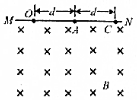 B. 若粒子落在A点的右侧，其速度一定大于C. 若粒子落在A点左右两侧d的范围内，其速度不可能小于
D. 若粒子落在A点左右两侧d的范围内，其速度不可能大于8、如图所示，边长为L的等边三角形ABC为两有界匀强磁场的理想边界，三角形内的磁场方向垂直纸面向外，磁感应强度大小为B，三角形外的磁场（足够大）方向垂直纸面向里，磁感应强度大小也为B。把粒子源放在顶点A处，它将沿∠A的角平分线发射质量为m、电荷量为q、初速度为v0的带电粒子（粒子重力不计）。若从A射出的粒子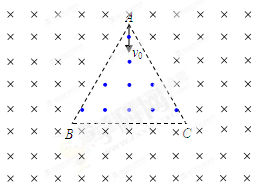 ①带负电，，第一次到达C点所用时间为t1②带负电，，第一次到达C点所用时间为t2③带正电，，第一次到达C点所用时间为t3④带正电，，第一次到达C点所用时间为t4则下列判断正确的是（       ）A．t1= t3< t2= t4        B．t1< t2< t4 < t3         C．t1< t2< t3< t4         D．t1< t3< t2< t49、在以坐标原点O为圆心，半径为r的圆形区域内，存在磁感应强度大小为B、方向垂直于纸面向里的匀强磁场，如图所示。一个不计重力的带电粒子从磁场边界与x轴的交点A处以速率v沿-x方向射入磁场，它恰好从磁场边界与y轴的交点C处沿+y方向飞出。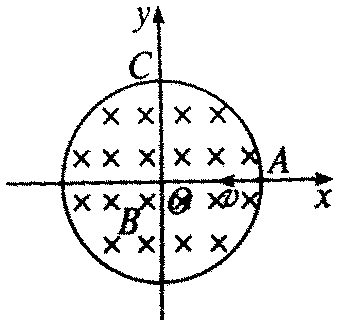 （1）请判断该粒子带何种电荷，并求出其比荷；（2）若磁场的方向和所在空间范围不变，而磁感应强度的大小变为B′，该粒子仍从A处以相同的速度射入磁场，但飞出磁场时的速度方向相对于入射方向改变了60°角，求磁感应强度B′多大？此次粒子在磁场中运动所用时间t是多少？10、如图所示，在一个圆形区域内，两个方向相反且都垂直于纸面的匀强磁场分布在以直径A2A4为边界的两个半圆形区域Ⅰ、Ⅱ中，A2A4与A1A3的夹角为60º。一质量为m、带电量为+q的粒子以某一速度从Ⅰ区的边缘点A1处沿与A1A3成30º角的方向射入磁场，随后该粒子以垂直于A2A4的方向经过圆心O进入Ⅱ区，最后再从A4处射出磁场。已知该粒子从射入到射出磁场所用的时间为t，求Ⅰ区和Ⅱ区中磁感应强度的大小（忽略粒子重力）。11、 如图所示,为一圆形区域的匀强磁场,在O点处有一放射源,沿半径方向射出速率为v的不同带电粒子,其中带电粒子1从A点飞出磁场,带电粒子2从B点飞出磁场,不考虑带电粒子的重力,则下列说法正确的是  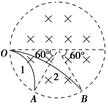 A. 带电粒子1的比荷与带电粒子2的比荷的比值为B. 带电粒子1的比荷与带电粒子2的比荷的比值为
C. 带电粒子1与带电粒子2在磁场中运动时间的比为
D. 带电粒子1与带电粒子2在磁场中运动时间的比为12、如图所示,圆形区域内有垂直于纸面向里的匀强磁场,一个带电粒子以速度v从A点沿直径AOB方向射入磁场,经过时间从C点射出磁场,OC与OB成60°角。现将带电粒子的速度变为,仍从A点沿原方向射入磁场,不计重力,则粒子在磁场中的运动时间变为(     ) 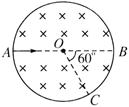 A. 	B. 	C.        D. 	如图所示,在半径为的圆形区域内有垂直纸面向里的匀强磁场,磁感应强度B,圆形区域右侧有一竖直感光板,圆弧顶点P以速率的带正电粒子平行于纸面进入磁场,已知粒子的质量为m,电量为q,粒子重力不计．
若粒子对准圆心射入,求它在磁场中运动的时间；
若粒子对准圆心射入,且速率为,求它打到感光板上时速度的垂直分量；
若粒子以速度从P点以任意角入射,试证明它离开磁场后均垂直打在感光板上。


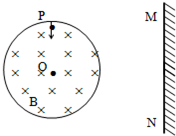 （多选）如图所示,匀强磁场分布在半径为R的圆形区域MON内,Q为半径ON上的一点且,P点为边界上一点,且PQ与OM平行现有两个完全相同的带电粒子以相同的速度射入磁场不计粒子重力及粒子间的相互作用,其中粒子1从M点正对圆心射入,恰从N点出,粒子2从P点沿PQ射入,下列说法正确的是(    )A. 粒子2一定从N点射出磁场
B. 粒子2在P、N之间某点射出磁场
C. 粒子1与粒子2在磁场中的运行时间之比为3：2
D. 粒子1与粒子2在磁场中的运行时间之比为2：1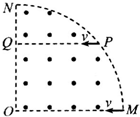 如图所示,一足够长的矩形区域abcd内充满磁感应强度为B,方向垂直纸面向里的匀强磁场,现从矩形区域ad边中点O射出与Od边夹角为,大小为的带电粒子,已知粒子质量为m,电量为q,ad边长为L,ab边足够长,粒子重力忽略不计,求：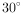 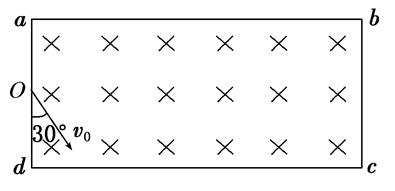 试求粒子能从ab边上射出磁场的的大小范围；粒子在磁场中运动的最长时间和在这种情况下粒子从磁场中射出所在边上位置的长度范围。

